        POZVÁNKA      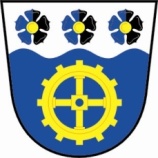 Na  5. veřejné zasedání obecního zastupitelstva,které se bude konat ve čtvrtek  dne  27.9.2018 od  19 -ti hodinPROGRAM:1.  rozpočtové opatření2.  projednání – záměr o pronájmu nebytových prostor3.  různéV Tepličce dne   17.9.2018Hana Bartošová, starostkaVyvěšeno dne  17.9.2018                                                          Sejmuto dne  27.9.2018